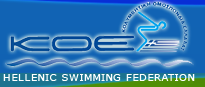 							Καβάλα, 20 Φεβρ. 2017Προς : Σωματεία Ανατολικής Μακεδονίας και Θράκης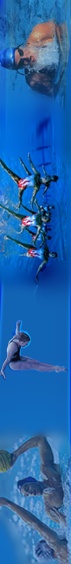 Θέμα: «Εκλογή νέου Δ.Σ »Στις 18/02/2017 και ώρα 16:00  οι εκπρόσωποι των ομάδων της Περιφέρειας Ανατολικής Μακεδονίας και Θράκης παραβρέθηκαν στα γραφεία της με θέμα την εκλογή νέου Δ.Σ. Μετά την διεξαγωγή αρχαιρεσιών η σύνθεση που προέκυψε είναι η παρακάτω:                                                                              Με εκτίμηση Για το Δ.Σ             Ο Πρόεδρος						O Γεν. Γραμματέας                   ΚΑΡ. ΒΛΑΜΗΣ				    	              ΖΑΦ. ΜΠΑΞΕΒΑΝΙΔΗΣΒΛΑΜΗΣ ΚΑΡΥΟΦΥΛΛΗΣΠΡΟΕΔΡΟΣΟ.Θ.Α.ΚΑΒΑΛΑΣΜΠΑΞΕΒΑΝΙΔΗΣ ΖΑΦΕΙΡΙΟΣΓΕΝΙΚΟΣ ΓΡΑΜΜΑΤΕΑΣΝ.Ο.ΚΑΒΑΛΑΣΚΥΡΙΑΚΙΔΗΣ ΚΟΣΜΑΣΤΑΜΕΙΑΣΝ.Ο.ΑΛΕΞΑΝΔΡΟΥΠΟΛΗΣΜΑΥΡΟΓΙΑΝΝΗΣ ΧΑΡΑΛΑΜΠΟΣΑ' ΑΝΤΙΠΡΟΕΔΡΟΣΚ.Ο.ΔΡΑΜΑΣΚΑΜΠΑΔΑΗΣ ΠΑΣΧΑΛΗΣΒ' ΑΝΤΙΠΡΟΕΔΡΟΣΝΗΡΕΑΣ ΟΡΕΣΤΙΑΔΟΣΑΝΔΡΙΩΤΗΣ ΒΑΣΙΛΕΙΟΣΜΕΛΟΣΚ.Ο.ΞΑΝΘΗΣΜΑΡΕΤΗΣ ΓΕΩΡΓΟΣ ΜΕΛΟΣΝ.Ε.ΡΟΔΟΠΗΣΜΠΡΑΜΟΣ ΙΩΑΝΝΗΣΜΕΛΟΣΟ.Φ.Θ.ΑΛΕΞΑΝΔΡΟΥΠΟΛΗΣΚΑΤΣΙΒΑΡΔΑ ΑΛΕΞΑΝΔΑΜΕΛΟΣΜ.Γ.Σ.ΕΘΝΙΚΟΣ ΑΛΕΞ/ΠΟΛΗΣΣΤΑΜΟΥ ΚΩΝΣΤΑΝΤΙΝΑΜΕΛΟΣΠΡΩΤΕΑΣ ΟΡΕΣΤΙΑΔΟΣΔΑΛΛΑ ΒΙΚΥΜΕΛΟΣΔΡΑΜΑ 1986